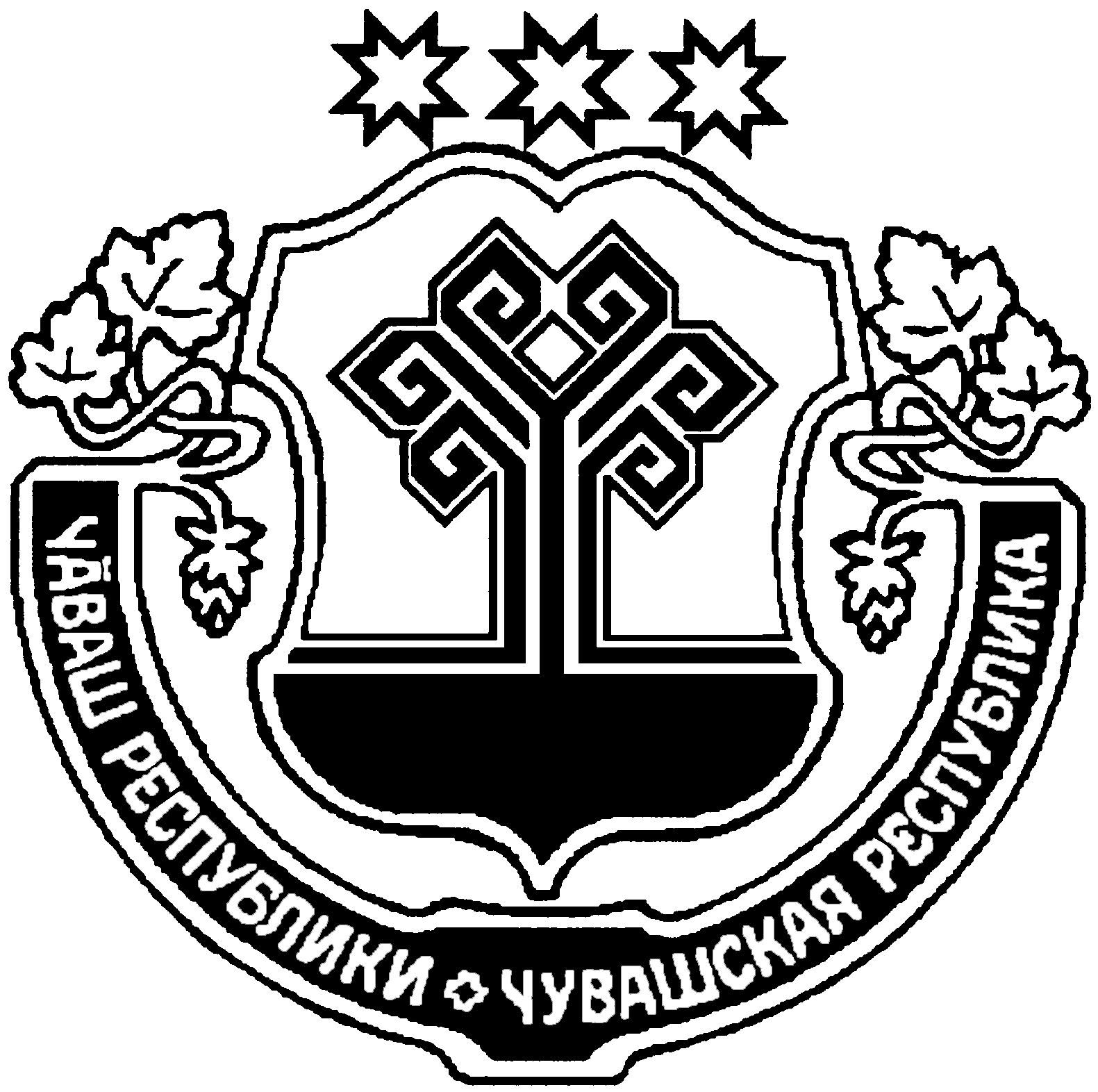 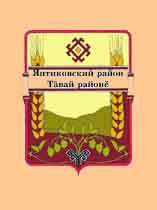 В номере: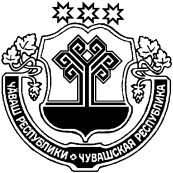 О внесении изменений в Порядок принятия решений о признании безнадежной к взысканию (подлежащей к восстановлению) и списании (восстановлении в учете) задолженности по неналоговым доходам от использования т распоряжения имуществом, подлежащим зачислению в местный бюджет Янтиковского сельского поселения Янтиковского района Чувашской РеспубликиРуководствуясь с Бюджетным кодексом Российской Федерации, с Федеральным законом от 07.04.2020 № 114-ФЗ «О внесении изменений в статью 47.2 Бюджетного кодекса Российской Федерации», администрация Янтиковского сельского поселения постановляет: 1. Внести в Порядок принятия решений о признании безнадежной к взысканию (подлежащей к восстановлению) и списании (восстановлении в учете) задолженности по неналоговым доходам от использования т распоряжения имуществом, подлежащим зачислению в местный бюджет Янтиковского сельского поселения Янтиковского района Чувашской Республики, утвержденного постановлением администрации Янтиковского сельского поселения Янтиковского района Чувашской Республики от 15.12.2016 № 221, следующие изменения:1) в пункте 3:а) дополнить подпунктом 2.1 следующего содержания:«2.1) признание банкротом гражданина, не являющегося индивидуальным предпринимателем;»  б) подпункт 4 изложить в следующей редакции:       «4)применения актов об амнистии или о помиловании в отношении осужденных к наказанию в виде штрафа или принятия судом решения, в соответствии с которым администратор доходов бюджета утрачивает возможность взыскания задолженности по платежам в бюджет;»в) дополнить подпунктом 6 следующего содержания:«6) исключения юридического лица по решению регистрирующего органа из единого государственного реестра юридических лиц и наличия ранее вынесенного судебным приставом-исполнителем постановления об окончании исполнительного производства в связи с возвращением взыскателю исполнительного документа по основанию, предусмотренному пунктом 3 или 4 части 1 статьи 46 Федерального закона от 2 октября 2007 года № 229-ФЗ "Об исполнительном производстве", - в части задолженности по платежам в бюджет, не погашенной по причине недостаточности имущества организации и невозможности ее погашения учредителями (участниками) указанной организации в случаях, предусмотренных законодательством Российской Федерации. В случае признания решения регистрирующего органа об исключении юридического лица из единого государственного реестра юридических лиц в соответствии с Федеральным законом от 8 августа 2001 года N 129-ФЗ "О государственной регистрации юридических лиц и индивидуальных предпринимателей" недействительным задолженность по платежам в бюджет, ранее признанная безнадежной к взысканию в соответствии с настоящим подпунктом, подлежит восстановлению в бюджетном (бухгалтерском) учете.».2) дополнить пунктом 3.1. следующего содержания:«3.1. Наряду со случаями, предусмотренными пунктом 3 Порядка, неуплаченные административные штрафы признаются безнадежными к взысканию, если судьей, органом, должностным лицом, вынесшими постановление о назначении административного наказания, в случаях, предусмотренных Кодексом Российской Федерации об административных правонарушениях, вынесено постановление о прекращении исполнения постановления о назначении административного наказания».	2. Настоящее постановление вступает в силу после его официального опубликования.Глава Янтиковского сельского поселения                                        Н.И.СормовПостановление администрации Янтиковского сельского поселения Янтиковского района Чувашской Республики от 16.06.2020 № 57 «О внесении изменений в Порядок принятия решений о признании безнадежной к взысканию (подлежащей к восстановлению) и списании (восстановлении в учете) задолженности по неналоговым доходам от использования т распоряжения имуществом, подлежащим зачислению в местный бюджет Янтиковского сельского поселения Янтиковского района Чувашской Республики»ЧУВАШСКАЯ РЕСПУБЛИКА ЯНТИКОВСКИЙ РАЙОН  ЧĂВАШ РЕСПУБЛИКИТĂВАЙ РАЙОНĚ АДМИНИСТРАЦИЯ ЯНТИКОВСКОГО СЕЛЬСКОГОПОСЕЛЕНИЯ ПОСТАНОВЛЕНИЕ15 июня 2020 г. № 57село ЯнтиковоТĂВАЙ ЯЛ ПОСЕЛЕНИЙĚН АДМИНИСТРАЦИЙĚ ЙЫШĂНУ15 июнь 2020 ç. 57 №Тǎвай ялěИнформационное издание «Вестник Янтиковского сельского поселения Янтиковского района»429290, с. Янтиково, пр. Ленина, 21                Учредитель:Муниципальное образование «Янтиковское сельское поселение Янтиковского района»Гл. редактор: А.М.ИвановаТираж: 15 экз.Объем 1 п.л. Формат № 4Бесплатно